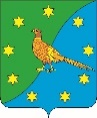 АДМИНИСТРАЦИЯ ЕКАТЕРИНОСЛАВСКОГО СЕЛЬСОВЕТА ОКТЯБРЬСКОГО РАЙОНА АМУРСКОЙ ОБЛАСТИ(ПРОЕКТ)ПОСТАНОВЛЕНИЕ 00.00.2022     					                                                 № _____с. ЕкатеринославкаВ соответствии со статьей 69.1. Федеральный закон от 13.07.2015 N 218-ФЗ "О государственной регистрации недвижимости", свидетельством на право постоянного (бессрочного) пользования на землю от 26 апреля 1993 года № 1361В отношении земельного участка с кадастровым номером 28:19:011137:167, местоположение земельного участка: Амурская область, р-н Октябрьский, с Екатеринославка, в 5 км по направлению на запад, земли сельскохозяйственного назначения, общей площадью 800 кв.м., в качестве его правообладателей, выявлена Леонюк Людмила Андреевна. 2. Лица, выявленные в качестве правообладателей ранее учтённого объекта недвижимости (земельного участка), либо иное заинтересованное лицо вправе представить в письменной форме или в форме электронного документа возражения относительно сведений о правообладателе ранее учтённого объекта недвижимости, указанных в пункте 1 данного проекта, с приложением обосновывающих такие возражения документов, свидетельствующих о том, что такое лицо не является правообладателем указанного объекта недвижимости, в течение 30 дней со дня получения указанным лицом проекта постановления.  3. Данный проект постановления разместить на официальном сайте Администрации Екатеринославского сельсовета и направить Леонюк Людмиле Андреевне, выявленной в качестве правообладателя ранее учтённого объекта недвижимости. Глава Екатеринославского сельсовета                                                       Г.В.Кучер  О выявлении правообладателей ранее учтенного объекта недвижимости с кадастровым номером 28:19:011137:167 